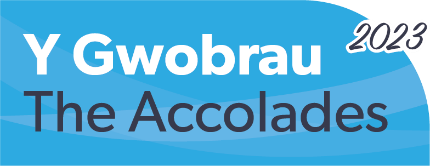 Gwobr arweinyddiaeth effeithiolFfurflen enwebuEnw’r unigolyn neu dîm rydych chi’n ei enwebu: Sut i lenwi’r ffurflen honCyn i chi lenwi’r ffurflen hon, cymerwch gipolwg ar y canllaw hwn i’ch helpu i wneud yn siŵr bod eich cais mor gryf â phosibl.Sicrhewch eich bod chi:yn ateb bob cwestiwn ar y ffurflen hon – os na fyddwch chi, ni fydd eich enwebiad yn cael ei sgorio gan ein beirniaidnid yn unig yn dweud wrthym fod eich enwebai yn rhyfeddol, ond hefyd pam mae’n rhyfeddol a sut mae’n mynd y tu hwnt gyda'u harweinyddiaeth – beth sy’n ei osod ar wahân i arweinwyr eraill a’i wneud yn deilwng i ennill y wobr hon?yn dangos yn glir i ni sut mae gwaith a chyflawniadau eich enwebai yn berthnasol berthnasol ar gyfer y ‘Gwobr arweinyddiaeth effeithiol’ – oes gennych chi unrhyw ystadegau sy'n dangos y gwahaniaeth y mae eu harweinyddiaeth wedi'i wneud neu ddyfyniadau gan bobl sy'n elwa o'u harweinyddiaeth? Os oes, dylech eu cynnwysgwnewch yn siŵr eich bod yn darparu llawer o dystiolaeth i ddangos sut mae’r person neu dîm rydych chi’n ei enwebu yn gwneud gwahaniaeth i fywydau pobl trwy eu harweinyddiaeth – os nad oes gennych chi ddigon o dystiolaeth i ddangos i’n barnwyr eto, daliwch ati oddi ar wneud cais a gwnewch gais y tro nesaf pan fydd gennych fwy o dystiolaethyn teilwra’r enwebiad i’r unigolyn neu dîm rydych chi’n ei enwebu. Peidiwch â chopïo a gludo'r un enwebiad ar gyfer nifer o weithwyr neu dimau, a pheidiwch â chopïo a gludo eich enwebiad o wobrau eraill y gallech fod wedi ei enwebu ar eu cyfer – ni fydd ein beirniaid yn sgorio unrhyw enwebiadau dyblygyn cadw at y nifer geiriau – ni fydd ein beirniaid yn rhoi unrhyw enwebiadau sydd wedi mynd dros y nifer geiriau ar y rhestr fer.Cyn i chi anfon eich ffurflen atom, gwnewch yn siŵr:bod gennych chi ganiatâd yr unigolyn neu dîm rydych chi’n ei enwebueich bod chi’n cadw copi o’r ffurfleneich bod chi’n ei harbed ac yn cynnwys enw’r unigolyn neu dîm rydych chi’n ei enwebu yn y teitl.Eisiau mwy o wybodaeth?Os oes gennych chi unrhyw gwestiynau ynghylch y ffurflen hon neu’r Gwobrau yn gyffredinol, cysylltwch â ni ar gwobrau@gofalcymdeithasol.cymru neu ar 02920 780674.Enwebwr (chi)Eich enw:Teitl eich swydd:Eich sefydliad:Cyfeiriad eich gwaith:Sir:E-bost:Rhif ffôn:Enwebai (yr unigolyn neu dîm rydych chi’n ei enwebu)Ei enw:Teitl ei swydd (os ydych yn enwebu person):Ei sefydliad:Pa fath o waith mae’n ei wneud (er enghraifft, gofal cartref, gweithiwr mewn meithrinfa, rheolwr cartref gofal i oedolion)?Ym mha sector mae’n gweithio (er enghraifft, cyhoeddus, preifat, gwirfoddol neu gydweithredol)?Cyfeiriad ei waith:Sir:Rhif cofrestru (os ydych yn enwebu person a’u bod wedi cofrestru gyda ni):Dyddiad geni (os ydych yn enwebu person):E-bost:Rhif ffôn:Sut ydych chi’n adnabod yr unigolyn neu dîm rydych chi’n ei enwebu?Dywedwch wrthym pam rydych chi’n meddwl bod y person neu dîm rydych chi’n ei enwebu wedi dangos arweiniad rhagorolDywedwch wrthym pam eu bod yn anhygoel a sut maen nhw'n mynd y tu hwnt i'w rôl fel arweinydd. Beth sy'n eu gosod ar wahân i arweinwyr eraill ac yn eu gwneud yn deilwng o ennill y wobr hon? Sut maent wedi dangos tosturi yn y ffordd y maent yn rheoli staff neu'n gweithio gyda chydweithwyr?(Dim mwy na 250 o eiriau)Pa wahaniaeth y mae’r unigolyn neu dîm rydych chi’n ei enwebu wedi’i wneud i fywydau’r bobl y mae’n eu cefnogi trwy'r arweiniad a ddangoswyd ganddynt? Cynhwyswch gymaint o dystiolaeth ag y gallwch i ddangos yr effaith y maent wedi’i chael. Gall y dystiolaeth hon gynnwys ystadegau, dyfyniadau gan bobl y maent yn gweithio gyda a dyfyniadau gan bobl sy’n elwa o’r arweinyddiaeth a ddarperir ganddynt
(Dim mwy na 500 o eiriau)Sut clywoch chi am y Gwobrau 2023? Gwefan Gofal Cymdeithasol Cymru		 Facebook E-bost						 Twitter Diweddariad e-bost				 Y cyfryngau    Gofal Cymdeithasol Cymru Digwyddiad neu gynhadledd			 Eich awdurdod lleol Eich rheolwr					 Ymgeisydd blaenorol		 Ar lafar gwlad					 Arall (nodwch):Datganiad diogelu dataMae Gofal Cymdeithasol Cymru wedi’i gofrestru fel rheolydd data gyda’r Comisiynydd Gwybodaeth. Mae gennym ni gyfrifoldeb i ddiogelu eich data a chydymffurfio â deddfwriaeth, gan gynnwys Deddf Diogelu Data 2018, ac rydyn ni’n cymryd y cyfrifoldeb hwn o ddifri. Cymerwch gipolwg ar ein hysbysiad preifatrwydd am fwy o wybodaeth.Trwy lofnodi’r ffurflen hon, rydych chi’n cytuno y gallwn ni gasglu unrhyw:enwau, manylion cyswllt, rolau swyddi a lleoedd cyflogaeth enwebwyr ac enwebeion.Byddwn yn defnyddio’r wybodaeth hon i:brosesu eich enwebiadllunio rhestr fer o’r rheiny sydd wedi cyrraedd rownd derfynol y Gwobrau a dewis enillydd trwy broses feirniaducysylltu â chi ynghylch y Gwobraucysylltu â chi ar ôl y Gwobrau i gefnogi rhannu ymarfer nodedig. Efallai y byddwn ni’n rhannu’r wybodaeth hon â’r:panel beirniaducwmni cyfryngau sy’n creu fideos o’r rheiny sydd wedi cyrraedd y rhestr fer ar ein rhan.Ni fydd manylion cyswllt yn cael eu gwneud yn gyhoeddus.Mae gennych chi rai hawliau o dan Ddeddf Diogelu Data 2018 i reoli sut rydyn ni’n defnyddio eich data, trwy ofyn i ni ei newid, ei ddileu neu gyfyngu ar sut rydyn ni’n ei ddefnyddio. I wneud hyn, cysylltwch â Kate Salter, ein Swyddog Diogelu Data, ar kate.salter@gofalcymdeithasol.cymru.Os ydych chi o’r farn bod gennym ni wybodaeth amdanoch chi sy’n anghywir neu’n anghyflawn, gallwch ofyn i ni adolygu’r wybodaeth a’i chywiro / ychwanegu ati. Os ydych chi’n gwrthwynebu i ni brosesu eich gwybodaeth neu os hoffech i ni ddileu eich gwybodaeth, cysylltwch â’n Swyddog Diogelu Data er mwyn i ni allu ystyried eich cais, a’r sail dros wneud y cais.Mynediad at wybodaethMae Gofal Cymdeithasol Cymru yn ymroi i lywodraeth agored ac mae’n gweithredu o dan y Cod Ymarfer ar Ganiatáu i’r Cyhoedd Weld Gwybodaeth Cynulliad Cenedlaethol Cymru. Gall unrhyw wybodaeth a ddarparwch gael ei rhyddhau o dan y Cod, yn amodol ar eithriadau penodol. Dylech roi gwybod i ni os byddwch chi wedi darparu unrhyw wybodaeth sy’n gyfrinachol yn fasnachol. Trwy lofnodi ac anfon y ffurflen hon atom, rydych chi’n cytuno i ni brosesu eich data yn y ffyrdd a ddisgrifir uchod. Rwy’n cadarnhau bod y wybodaeth a ddarparwyd yn gywir, hyd eithaf fy ngwybodaeth. Mae gen i ganiatâd yr unigolyn yr wyf yn ei enwebu i gyflwyno’r ffurflen enwebu hon. Rwy’n deall y gall y wybodaeth a roddwyd ar y ffurflen hon gael ei defnyddio mewn unrhyw gyhoeddusrwydd ar gyfer y Gwobrau, gan gynnwys datganiadau i’r wasg, negeseuon ar y cyfryngau cymdeithasol ac erthyglau ar-lein. Rwyf wedi darllen a derbyn y rheolau a thelerau ymgeisio ar gyfer Gwobrau 2023.Llofnod yr enwebwr: Dyddiad:Llofnod yr enwebai:Dyddiad:E-bostiwch eich ffurflen wedi’i llenwi at gwobrau@gofalcymdeithasol.cymru Y dyddiad cau ar gyfer enwebiadau yw 5pm, dydd Mercher, 2 Tachwedd 2022.